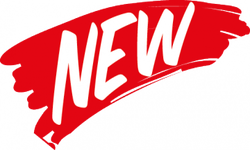 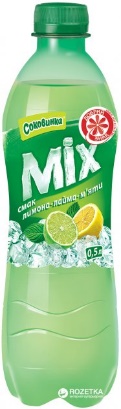                          Napitok mix so vkusom limona-laima-meati ,0.5 L                                                        PRET: 6.42 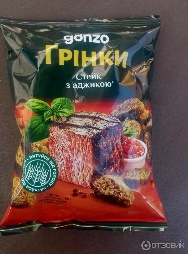                            Rjanie suhari so vkusom steika s adjikoi ,  50GR                                                                                                                                     PRET: 4 LEI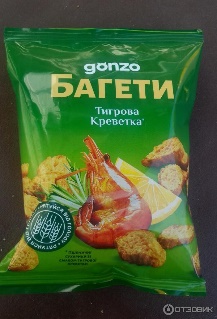          Psenicinie suhari so vkusom tigrovoi crevetki , 50 gr.                                                    PRET: 4 L                                           Rjanie suhari so vkusom holodta i hrena , 50 gr.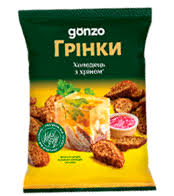                                                                PRET: 4 LEI                                            Psenicinie suhari so vkusom smetani i zeleni, 50 gr.                                                                PRET: 4 LEI